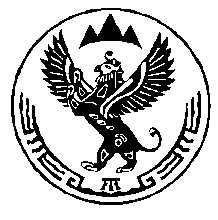 МИНИСТЕРСТВО КУЛЬТУРЫ РЕСПУБЛИКИ АЛТАЙ(Минкультуры РА)П Р И К А З«___»____________20___г.                                                       № _____г. Горно-АлтайскОб утверждении Методики проведения конкурсов на замещение вакантных должностей государственной гражданской службы Российской Федерации и включение в кадровый резерв Министерства культуры Республики АлтайВ соответствии с Федеральным законом от 27 июля 2004 года № 79-ФЗ «О государственной гражданской службе Российской Федерации», Указом Президента Российской Федерации от 1 февраля 2005 года № 112 «О конкурсе на замещение вакантной должности государственной гражданской службы Российской Федерации», постановлением Правительства Российской Федерации от 31 марта 2018 года № 397 «Об утверждении единой методики проведения конкурсов на замещение вакантных должностей государственной гражданской службы Российской Федерации и включение в кадровый резерв государственных органов» 
п р и к а з ы в а ю:Утвердить прилагаемую Методику проведения конкурсов на замещение вакантных должностей государственной гражданской службы Российской Федерации и включение в кадровый резерв Министерства культуры Республики Алтай.Министр                                                                          О.Ю. АнтарадоноваИсп. Сковитин В.А. 2-71-33УТВЕРЖДЕНАприказом Министерства культурыРеспублики Алтайот «___» _________2018 г.  № _____МЕТОДИКАпроведения конкурса на замещение вакантной должности государственной гражданской службы в Министерстве культуры Республики АлтайI. Общие положения1. Настоящая Методика проведения конкурса на замещение вакантной должности государственной гражданской службы (далее - должности гражданской службы) в Министерстве культуры Республики Алтай (далее - Методика) направлена на повышение объективности и прозрачности конкурсной процедуры и формирование профессионального кадрового состава гражданской службы при проведении Министерством культуры Республики Алтай (далее - Министерство) конкурсов на замещение вакантных должностей гражданской службы и включение в кадровый резерв министерства (далее соответственно - конкурсы, кадровый резерв)2. Основными задачами проведения конкурса в Министерстве являются:обеспечение конституционного права граждан Российской Федерации на равный доступ к г гражданской службе;обеспечение права государственных гражданских служащих в Министерстве (далее - гражданские служащие) на должностной рост на конкурсной основе;формирование кадрового резерва Министерства для замещения должностей гражданской службы;отбор и формирование на конкурсной основе высокопрофессионального кадрового состава;совершенствование работы по подбору и расстановке кадров.II. Подготовка к проведению конкурсов3. При подготовке к проведению конкурсов специалист отдела кадров Министерства (далее - отдел кадров) подготавливает выбор методов оценки профессиональных и личностных качеств кандидатов (далее - методы оценки) и формирование соответствующих им конкурсных заданий, при необходимости готовит актуализацию положений должностных регламентов гражданских служащих Министерства в отношении вакантных должностей гражданской службы, на замещение которых планируется объявление конкурсов (далее - вакантные должности).4. По решению руководителя Министерства (лица его замещающего) (далее- представитель нанимателя) в должностных регламентах гражданских служащих в отношении вакантных должностей могут быть установлены квалификационные требования к конкретной специальности (направлению подготовки).5. Для оценки профессионального уровня кандидатов, их соответствия квалификационным требованиям в ходе конкурсных процедур представителем нанимателя могут использоваться не противоречащие федеральным законам и другим нормативным правовым актам Российской Федерации методы оценки, включая индивидуальное собеседование, анкетирование, проведение групповых дискуссий, написание реферата и иных письменных работ или тестирование по вопросам, связанным с выполнением должностных обязанностей по вакантной должности гражданской службы (группе должностей гражданской службы, по которой формируется кадровый резерв).6. Оценка соответствия кандидатов квалификационным требованиям осуществляется исходя из категорий и групп вакантных должностей гражданской службы (группы должностей гражданской службы, по которой формируется кадровый резерв) в соответствии с методами оценки согласно приложению № 1 Постановление Правительства РФ, и описанием методов оценки согласно приложению № 2 (утвержденным постановлением Правительства РФ от 31 марта 2018 года № 397 «Об утверждении единой методики проведения конкурсов на замещение вакантных должностей государственной гражданской службы Российской Федерации и включение в кадровый резерв государственных органов» (далее - Постановление Правительства РФ).7. В Методе оценки рассматривается профессиональный уровень кандидатов в зависимости от областей и видов профессиональной служебной деятельности, такие профессиональные и личностные качества, как стратегическое мышление, командное взаимодействие, персональная эффективность, гибкость и готовность к изменениям, - для всех кандидатов, а также лидерство и принятие управленческих решений - дополнительно для кандидатов, претендующих на замещение должностей гражданской службы категории «руководители» всех групп должностей и категории «специалисты» высшей, главной и ведущей групп должностей.8. Для проведения конкурса, в соответствии с Положением о конкурсе на замещение вакантной должности государственной гражданской службы Российской Федерации, утвержденным Указом Президента Российской Федерации от 1 февраля 2005 года № 112 «О конкурсе на замещение вакантной должности государственной гражданской службы Российской Федерации» (далее соответственно - конкурсная комиссия,) приказом Министерства создается конкурсная комиссия, действующая на постоянной основе. Состав конкурсной комиссии, сроки и порядок ее работы, а также методика проведения конкурса определяются приказом Министерства.Члены конкурсной комиссии, образованной в Министерстве в, вправе вносить предложения о применении методов оценки и формировании конкурсных заданий в соответствии с методикой проведения конкурса.9. В методике проведения конкурса, указанной в пункте 8 настоящей методики, рекомендуется определить максимальный балл за выполнение каждого конкурсного задания, процент максимального балла, позволяющий считать задание выполненным, и критерии для формирования рейтинга кандидатов по итогам конкурсных процедур.10. Конкурсные задания могут быть составлены по степени сложности.Организация проведения конкурса11. Назначение на должность гражданской службы осуществляется по результатам конкурса, если иное не установлено статьей 22 Федеральным законом от 27 июля 2004 года № 79-ФЗ «О государственной гражданской службе Российской Федерации» (далее - Федеральный закон).12. Конкурс объявляется при наличии вакантной должности гражданской службы на основании перечня вакантных должностей гражданской службы, замещение которых в соответствии со статьей 22 Федерального закона может быть произведено на конкурсной основе.Решение об объявлении конкурса принимается представителем нанимателя и оформляется ведомственным правовым актом (приказом).13. Конкурс заключается в оценке профессионального уровня кандидатов на замещение вакантной должности гражданской службы, их соответствия квалификационным требованиям к этой должности.При проведении конкурса кандидатам гарантируется равенство прав в соответствии с Конституцией Российской Федерации и федеральными законами.14 Конкурс в соответствии со статьей 22 Федерального закона не проводится:а) при назначении на замещаемые на определенный срок полномочий должности гражданской службы категорий «руководители» и «помощники (советники)»;б) при назначении на должности гражданской службы категории «руководители», назначение на которые и освобождение от которых осуществляются Главой Республики Алтай или Правительством Республики Алтай;в) при заключении срочного служебного контракта;г) при назначении гражданского служащего на иную должность гражданской службы в случаях, предусмотренных частью 2 статьи 28, частью 1 статьи 31 и частью 9 статьи 60.1 Федерального закона;д) при назначении на должность гражданской службы гражданского служащего (гражданина), включенного в кадровый резерв на гражданской службе.15. Конкурс может не проводиться:а) при назначении на отдельные должности гражданской службы, исполнение должностных обязанностей по которым связано с использованием сведений, составляющих государственную тайну, по перечню должностей, утверждаемому приказом Министерства;б) при назначении на должности гражданской службы, относящиеся к группе младших должностей гражданской службы, по решению представителя нанимателя.16. Право на участие в конкурсе имеют граждане Российской Федерации, достигшие возраста 18 лет, владеющие государственным языком Российской Федерации и соответствующие установленным законодательством Российской Федерации о государственной гражданской службе квалификационным требованиям к вакантной должности гражданской службы.Гражданский служащий вправе на общих основаниях участвовать в конкурсе независимо от того, какую должность он замещает на период проведения конкурса.17. Конкурс проводится в два этапа.На первом этапе конкурса отдел кадров организует:а) подготовку и размещение на официальном сайте Министерства в информационно-телекоммуникационной сети «Интернет» (далее - сеть «Интернет»), и федеральной государственной информационной системы «Единая информационная система управления кадровым составом государственной гражданской службы Российской Федерации» объявления о приеме документов для участия в конкурсе, а также следующей информации о конкурсе:наименование вакантной должности гражданской службы;квалификационные требования, предъявляемые к претенденту на замещение этой должности;условия прохождения гражданской службы;место и время приема документов, подлежащих представлению в соответствии с пунктами 18 и 19 Методики;срок, до истечения которого принимаются указанные документы;предполагаемая дата проведения конкурса, место и порядок его проведения;сведения о методах оценки проводимого конкурса;положения должностного регламента гражданского служащего, включающие должностные обязанности, права и ответственность за неисполнение (ненадлежащее исполнение) должностных обязанностей, показатели эффективности и результативности профессиональной служебной деятельности гражданского служащего.Объявление о приеме документов для участия в конкурсе и информация о конкурсе также могут публиковаться в периодическом печатном издании;б) проверку достоверности сведений, представленных претендентами на замещение вакантной должности гражданской службы.Проверка достоверности сведений, представленных гражданским служащим, осуществляется только в случае его участия в конкурсе на замещение вакантной должности гражданской службы, относящейся к высшей группе должностей гражданской службы;в) проверку соответствия квалификационным требованиям (к уровню образования, стажу гражданской службы (государственной службы иных видов) или стажу (опыту) работы гражданина (гражданского служащего) по специальности);г) с согласия гражданина (гражданского служащего) проведение процедуры оформления его допуска к сведениям, составляющим государственную и иную охраняемую законом тайну, если исполнение должностных обязанностей по должности гражданской службы, на замещение которой претендует гражданин (гражданский служащий), связано с использованием таких сведений.18. Гражданин Российской Федерации, изъявивший желание участвовать в конкурсе, представляет в отдел кадров:личное заявление;заполненную и подписанную анкету по форме, утвержденной распоряжением Правительства Российской Федерации от 26 мая 2005 года № 667-р, с фотографией;копию паспорта или заменяющего его документа (соответствующий документ предъявляется лично по прибытии на конкурс);документы, подтверждающие необходимое профессиональное образование, стаж работы и квалификацию:копию трудовой книжки (за исключением случаев, когда служебная (трудовая) деятельность осуществляется впервые), заверенную нотариально или кадровой службой по месту работы (службы), или иные документы, подтверждающие трудовую (служебную) деятельность гражданина;копии документов об образовании и о квалификации, а также по желанию гражданина копии документов, подтверждающих повышение или присвоение квалификации по результатам дополнительного профессионального образования, документов о присвоении ученой степени, ученого звания, заверенные нотариально или кадровой службой по месту работы (службы);документ об отсутствии у гражданина заболевания, препятствующего поступлению на гражданскую службу или ее прохождению;иные документы, предусмотренные законодательством Российской Федерации и законодательством Республики Алтай.19. Гражданский служащий, изъявивший желание участвовать в конкурсе Министерства, где он замещает должность гражданской службы, подает заявление в отдел кадров на имя представителя нанимателя.Гражданский служащий, изъявивший желание участвовать в конкурсе в ином государственном органе, представляет в этот государственный орган заявление на имя представителя нанимателя и заполненную, подписанную им и заверенную кадровым подразделением анкету по форме, утвержденной распоряжением Правительства Российской Федерации от 26 мая 2005 года № 667-р, с фотографией.20. Гражданин (гражданский служащий) не допускается к участию в конкурсе в связи с его несоответствием квалификационным требованиям для замещения вакантной должности гражданской службы, а также в связи с ограничениями, установленными законодательством Российской Федерации о государственной гражданской службе для поступления на гражданскую службу и ее прохождения.21. Документы, указанные в пунктах 18 и 19 Методики, в течение 21 дня со дня размещения объявления об их приеме в сети «Интернет» представляются в отдел кадров гражданином (гражданским служащим) лично, посредством направления по почте или в электронном виде с использованием указанной информационной системы.Несвоевременное представление документов, представление их не в полном объеме или с нарушением правил оформления без уважительной причины являются основанием для отказа гражданину (гражданскому служащему) в их приеме.При несвоевременном представлении документов, представлении их не в полном объеме или с нарушением правил оформления по уважительной причине представитель нанимателя вправе перенести сроки их приема.22. С согласия гражданина (гражданского служащего) проводится процедура оформления его допуска к сведениям, составляющим государственную и иную охраняемую законом тайну, если исполнение должностных обязанностей по вакантной должности, на замещение которой проводится конкурс, связано с использованием таких сведений.При отказе гражданина (гражданского служащего) от проведения процедуры оформления допуска к сведениям, составляющим государственную и иную охраняемую законом тайну, если исполнение должностных обязанностей по должности гражданской службы, на замещение которой проводится конкурс, связано с использованием таких сведений, он не допускается к участию в конкурсе.23. Кандидат на замещение вакантной должности гражданской службы, не допущенный к участию в конкурсе, вправе обжаловать это решение в соответствии с законодательством Российской Федерации.24. Решение о дате, месте и времени проведения второго этапа конкурса принимается представителем нанимателя после проверки достоверности сведений, представленных претендентами на замещение вакантной должности гражданской службы, а также после оформления в случае необходимости допуска к сведениям, составляющим государственную и иную охраняемую законом тайну. Второй этап конкурса проводится не позднее чем через 30 календарных дней после дня завершения приема документов для участия в конкурсе, а в случае оформления допуска к сведениям, составляющим государственную и иную охраняемую законом тайну, срок проведения второго этапа конкурса определяется представителем нанимателя.При установлении в ходе проверки обстоятельств, препятствующих в соответствии с федеральными законами и другими нормативными правовыми актами Российской Федерации, Республики Алтай поступлению гражданина на гражданскую службу, он информируется представителем нанимателя о причинах отказа в участии в конкурсе в письменной форме. В случае если гражданин представил документы для участия в конкурсе в электронном виде, извещение о причинах отказа в участии в конкурсе направляется ему в форме электронного документа, подписанного усиленной квалифицированной электронной подписью, с использованием государственной информационной системы в области государственной службы.25. На втором этапе комиссия оценивает кандидатов на основании представленных ими документов об образовании, прохождении гражданской или иной государственной службы, осуществлении другой трудовой деятельности, а также на основе конкурсных процедур с использованием не противоречащих федеральным законам и другим нормативным правовым актам Российской Федерации, Республики Алтай методов оценки профессиональных и личностных качеств кандидатов, включая индивидуальное собеседование, анкетирование, проведение групповых дискуссий, написание реферата или тестирование по вопросам, связанным с выполнением должностных обязанностей по вакантной должности гражданской службы, на замещение которой претендуют кандидаты.Применение всех перечисленных методов (за исключением тестирования и индивидуального собеседования) не является обязательным. Необходимость, а также очередность их применения при проведении конкурса определяется комиссией.26. В целях повышения доступности для претендентов информации о применяемых в ходе конкурсов методах оценки, а также мотивации к самоподготовке и повышению профессионального уровня претендента он может пройти предварительный квалификационный тест вне рамок конкурса для самостоятельной оценки им своего профессионального уровня (далее - предварительный тест), о чем указывается в объявлении о конкурсе.27. Предварительный тест включает в себя задания для оценки уровня владения претендентами государственным языком Российской Федерации (русским языком), знаниями основ Конституции Российской Федерации, законодательства Российской Федерации о государственной службе и о противодействии коррупции, знаниями и умениями в сфере информационно-коммуникационных технологий.28. Предварительный тест размещается в сети «Интернет», доступ претендентам для его прохождения предоставляется безвозмездно.29. Результаты прохождения претендентом предварительного теста не могут быть приняты во внимание конкурсной комиссией и не могут являться основанием для отказа ему в приеме документов для участия в конкурсе.III. Организация проведения конкурса30. Конкурсная комиссия оценивает кандидатов на основании представленных ими документов об образовании и о квалификации, прохождении гражданской или иного вида государственной службы, осуществлении другой трудовой деятельности, а также на основе результатов конкурсных процедур.31. При обработке персональных данных в Министерстве в соответствии с законодательством Российской Федерации в области персональных данных принимаются правовые, организационные и технические меры или обеспечивается их принятие для защиты персональных данных от неправомерного или случайного доступа к ним, уничтожения, изменения, блокирования, копирования, предоставления, распространения персональных данных, а также от иных неправомерных действий в отношении персональных данных.32. В ходе конкурсных процедур проводится тестирование:для оценки уровня владения государственным языком Российской Федерации (русским языком), знаниями основ Конституции Российской Федерации, законодательства Российской Федерации о государственной службе и о противодействии коррупции, знаниями и умениями в сфере информационно-коммуникационных технологий;для оценки знаний и умений по вопросам профессиональной служебной деятельности исходя из области и вида профессиональной служебной деятельности по вакантной должности гражданской службы (группе должностей гражданской службы, по которой формируется кадровый резерв).33. Кандидатам на вакантную должность гражданской службы предоставляется одинаковое время для подготовки письменного ответа на вопросы теста.В ходе тестирования не допускается использование кандидатами специальной, справочной и иной литературы, письменных заметок, средств мобильной связи и иных средств хранения и передачи информации, выход кандидатов за пределы аудитории, в которой проходит тестирование.Оценка теста проводится конкурсной комиссией по количеству правильных ответов в отсутствие кандидатов.34. С целью обеспечения контроля при выполнении кандидатами конкурсных заданий в ходе конкурсных процедур присутствуют представители конкурсной комиссии. Члены конкурсной комиссии не позднее 3 рабочих дней до начала ее заседания должны быть ознакомлены с материалами выполнения кандидатами конкурсных заданий. Перечень указанных материалов определяется председателем конкурсной комиссии.35. При выполнении кандидатами конкурсных заданий и проведении заседания конкурсной комиссии по решению представителя нанимателя ведется видео- и (или) аудиозапись либо стенограмма проведения соответствующих конкурсных процедур.36. В ходе индивидуального собеседования конкурсной комиссией проводится обсуждение с кандидатом результатов выполнения им других конкурсных заданий, задаются вопросы с целью определения его профессионального уровня.37. По окончании индивидуального собеседования с кандидатом каждый член конкурсной комиссии заносит в конкурсный бюллетень, составляемый по форме согласно приложению № 3 в соответствии с Постановлением Правительства РФ, результат оценки кандидата при необходимости с краткой мотивировкой, обосновывающей принятое членом конкурсной комиссии решение.38. Принятие решения конкурсной комиссией об определении победителя конкурса без проведения очного индивидуального собеседования конкурсной комиссии с кандидатом не допускается.39. Итоговый балл кандидата определяется как сумма среднего арифметического баллов, выставленных кандидату членами конкурсной комиссии по результатам индивидуального собеседования, других конкурсных заданий, и баллов, набранных кандидатом по итогам тестирования и выполнения иных аналогичных конкурсных заданий.40. По результатам сопоставления итоговых баллов кандидатов секретарь конкурсной комиссии формирует рейтинг кандидатов.41. Решение конкурсной комиссии об определении победителя конкурса на вакантную должность гражданской службы (кандидата (кандидатов) для включения в кадровый резерв) принимается открытым голосованием простым большинством голосов ее членов, присутствующих на заседании.42. Результаты голосования конкурсной комиссии оформляются решением конкурсной комиссии по итогам конкурса на замещение вакантной должности гражданской службы по форме согласно приложению № 4 и протоколом заседания конкурсной комиссии по результатам конкурса на включение в кадровый резерв по форме согласно приложению № 5, в соответствии с Постановлением Правительства РФ.Указанное решение (протокол) содержит рейтинг кандидатов с указанием набранных баллов и занятых ими мест по результатам оценки конкурсной комиссией.43. В кадровый резерв конкурсной комиссией могут рекомендоваться кандидаты из числа тех кандидатов, общая сумма набранных баллов которых составляет не менее 50 процентов максимального балла.44. Согласие кандидата на его включение в кадровый резерв по результатам конкурса на замещение вакантных должностей гражданской службы оформляется в письменной форме либо в форме электронного документа, подписанного усиленной квалифицированной электронной подписью.IV. Заключительные положения45. По результатам конкурса:а) издается приказ Министерства о назначении победителя конкурса на вакантную должность гражданской службы и с ним заключается служебный контракт. При проведении конкурса на замещение вакантной должности заместителя руководителя Министерства кандидатура победителя конкурса направляется на согласование в Правительство Республики Алтай;б) в случае принятия решения о включении кандидата на вакантную должность гражданской службы в кадровый резерв издается приказ Министерства, о чем кандидат уведомляется в письменной форме.46. О результатах конкурса кандидаты, участвовавшие в конкурсе, уведомляются в письменной форме в течение месяца со дня его завершения либо под подпись в журнале учета участников конкурса. Уведомление оформляется в свободной форме с присвоением регистрационного номера и подписывается председателем конкурсной комиссии. Информация о результатах конкурса размещается в течении пяти рабочих дней со дня его завершения в сети «Интернет».47. Документы претендентов на замещение вакантных должностей гражданской службы, не допущенных к участию в конкурсе, и кандидатов, участвующих в конкурсе, могут быть им возвращены по письменному заявлению в течение трех лет со дня завершения конкурса. До истечения этого срока документы претендентов и протоколы заседаний конкурсной комиссии хранятся в отделе кадров, после чего подлежат уничтожению.48. Оплата труда независимых экспертов осуществляется в соответствии с постановлением Правительства Российской Федерации от 12 августа 2005 года № 509 «О порядке оплаты труда независимых экспертов, включаемых в составы аттестационной и конкурсной комиссий, а также комиссии по соблюдению требований к служебному поведению федеральных государственных гражданских служащих и урегулированию конфликта интересов, образуемых федеральными государственными органами».49. Расходы, связанные с участием кандидатов в конкурсе (проезд к месту проведения конкурса и обратно, наем жилого помещения, проживание, пользование услугами средств связи и другие), осуществляются ими за счет собственных средств.50. Решение конкурсной комиссии может быть обжаловано кандидатом в соответствии с законодательством Российской Федерации.